КАРАР                                                                                  РЕШЕНИЕ01март 2018йыл                           № 153                            01марта 2018 годаО освобождении от исполняющего обязанностей  главы администрации сельского поселения Кшлау-Елгинский сельсовет муниципального района Аскинский район  Республики  Башкортостан  Гарифуллиной Р.М.Рассмотрев заявление И.О. главы администрации сельского поселения Кшлау-Елгинский сельсовет муниципального района Аскинский район Республики Башкортостан Гарифуллиной Р.М.,  в соответствии с пунктом 2 части 6 статьи 36 Федерального закона от  06 октября 2003 года  №131 «Об общих принципах организации местного самоуправления в Российской Федерации» и пунктом 2 части 6 статьи 19 Устава сельского поселения Кшлау-Елгинский сельсовет муниципального района Аскинский район Республики Башкортостан Совет сельского поселения Кшлау-Елгинский сельсовет муниципального района Аскинский район Республики  Башкортостан        р е ш и л:Освободить от И.О.  главы сельского поселения Кшлау-Елгинский сельсовет муниципального района Аскинский район Республики Башкортостан Гарифуллину Римму Массаровну собственному желанию (заявление прилагается).Заместитель председателя советасельского поселения Кшлау-Елгинский сельсовет муниципального района Аскинский район Республики Башкортостан И.Х.ГатинБАШҠОРТОСТАН РЕСПУБЛИКАҺЫАСҠЫН  РАЙОНЫ   МУНИЦИПАЛЬ РАЙОНЫНЫҢҠЫШЛАУЙЫЛҒА АУЫЛ  СОВЕТЫ АУЫЛ  БИЛӘМӘҺЕ СОВЕТЫ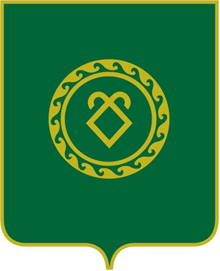 СОВЕТ СЕЛЬСКОГО ПОСЕЛЕНИЯКШЛАУ-ЕЛГИНСКИЙ СЕЛЬСОВЕТМУНИЦИПАЛЬНОГО РАЙОНААСКИНСКИЙ РАЙОНРЕСПУБЛИКИ  БАШКОРТОСТАН